Франюк Юлия Алексеевна МКОУ "СОШ № 7" г. РевдаУчитель географииКонструкт урока по географии для 6 класса по теме: «Ориентирование на местности»Тема: «Ориентирование на местности».Тип урока: ОНЗЦели: Воспитательные:способствовать воспитанию интереса к предмету, взаимопонимания и сплочённости в совместной деятельности; способствовать воспитанию у учащихся умения слушать товарищей; способствовать пониманию значимости жизненно важного умения ориентироваться в пространстве; осознавать, что ориентирование в пространстве — необходимое умение человека, обеспечивающее безопасность и сохранение его жизни и здоровья. Развивающие:создать условия для развития пространственных представлений, логического мышления, коммуникативных способностей;продолжить работу над развитием интеллектуальных умений и навыков: выделение главного, анализ, умение делать выводы; умением устанавливать причинно-следственные связи; продолжить работу над развитием устной монологической речи;Обучающие:создать условия для формирования представлений о способах ориентирования на местности: по местным признакам и по азимуту; формировать умения в определении сторон горизонта и направлений на плане и карте.Планируемые результаты обученияЛичностные - осознавать, что ориентирование в пространстве — необходимое умение человека, обеспечивающее безопасность и сохранение его жизни и здоровья. Метопредметные – Коммуникативные - планирование учебного сотрудничества с учителем и сверстниками.Познавательные - находить ответы на вопросы, используя свой жизненный опыт по ориентированию на местности и   информацию, полученную на уроке, проводить анализ объектов с целью выделения признаков, построение логической цепи рассуждений.Регулятивные -  целеполагание ( постановка учебной задачи на основе соотнесения того, что уже известно и усвоено учащимся, и того, что еще неизвестно); умеет соотнести способ действия и его результат с заданным эталоном.Предметные: определять направление по компасу, азимут на объекты,  направлений на плане и карте.Средства обучения:Вербально-информационные СО: Карточки-задания для учащихся;памятки ученику: правила работы с компасом, алгоритм определения азимута индивидуальные и на слайде. Карточки с эталонами ответов. Транспортир, компас. Технические СО:компьютер, мультимедийное оборудование, экран, презентация  Microsoft Power Point «Ориентирование на местности. Азимут»Интернет ресурс: «Географические обучающие модели» (инновационный учебный материал)  "Ориентирование на местности"http://school-collection.edu.ru/catalog/rubr/2d5dc937-826a-4695-8479-da00a58992ce/93274/Ресурс:	Материал творческой группы "Уроки географии: от презентаций к интерактивным пособиям" сообщества "Сообщество учителей географии"http://www.it-n.ru/search.aspx?context=%D0%90%D0%B7%D0%B8%D0%BC%D1%83%D1%82&x=14&y=11Карточки «Движение по азимуту». ( Индивидуальная работа учащихся). Обратите внимание на масштаб и условные знаки.Карточка 1.Масштаб: в 1 см. – 200 м.Карточка 2.Масштаб: в 1 см. – 50 м.Название этапа урока, его задача, времяДеятельность учителяДеятельность учащихся (усвоение основного содержания урока, уч. действий)Деятельность учащихся (усвоение основного содержания урока, уч. действий)Деятельность учащихся (усвоение основного содержания урока, уч. действий)Задания, контролирующие усвоение содержания и учебных действийНазвание этапа урока, его задача, времяДеятельность учителяПредметные действияМетапредметные действияЛичностные действияЗадания, контролирующие усвоение содержания и учебных действийОрганизационно-мотивационный этап1. обеспечить нормальную внешнюю обстановку для работы на уроке;2. психологически подготовить учащихся к общению на учебном занятии.Урок начинается с просмотра  небольшого фрагмента мультфильма «Принцесса и людоед»- Я желаю всем, чтобы на уроке стояла только ясная погода, преодолеть все трудности на уроке и открыть новое знание.Регулятивные: волевая саморегуляция. Коммуникативные:планирование учебного сотрудничества с учителем и со сверстниками.2.Актуализация знаний.1. Обеспечить включение школьников в совместную деятельность по определению целей учебного занятия;- Представьте себе, что не принцесса, а вы пошли в лес и заблудились. (Слайд 2) Ваши ассоциации..–Сейчас  вы получите задание на карточках и выполнять их будите в группах. Вспомните правила работы в группе.  - Кто справился с работой?- Со всеми ли вопросами вы справились?- В чём возникло затруднение при выполнении пробного действия?- Прежде чем продолжить работу дальше, что надо сделать? (Поставить цель)- Сформулируйте цель своей деятельности. - Что вам может помочь в достижении цели? Вспомните, что вы повторили в начале урока- Подумайте, как вам помогут эти знания?-И так сформулируем тему нашего урока -    «Ориентирование на местности»Включение школьников в совместную деятельность по определению целей учебного занятия;Пытаются решить задачу известным способом. (Узнать, что такое азимут и научиться его определять)Мы повторили стороны горизонта, определение направлений объектов.Коммуникативные: Учащиеся высказывают свои суждения, чувства в предложенной ситуации. Это способствует развитию речи учащихся, умению высказывать собственные мнения, развитию умения слушать товарищей. Познавательные:постановка и формулирование проблемы; умение осознанно и произвольно строить речевое высказывание.опора на опыт, знания учащихся.В предложенной ситуации опираясь на общие правила поведения, делает выбор как поступить.Оценивать ситуации с точки зрения безопасностиЧто вы чувствуете, оказавшись в данной ситуации? Есть ли выход из данного положения? А только ли важно уметь ориентироваться в данной ситуации? Что нужно знать для того, чтобы ориентироваться? По рисунку 1. Определите и подпишите  стороны горизонта                 С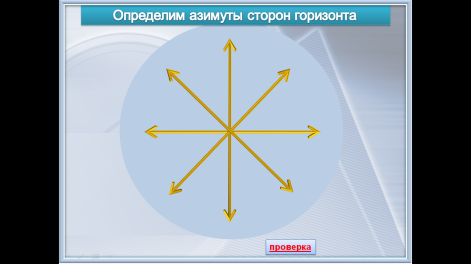 2. Определите направление объектов на рисунке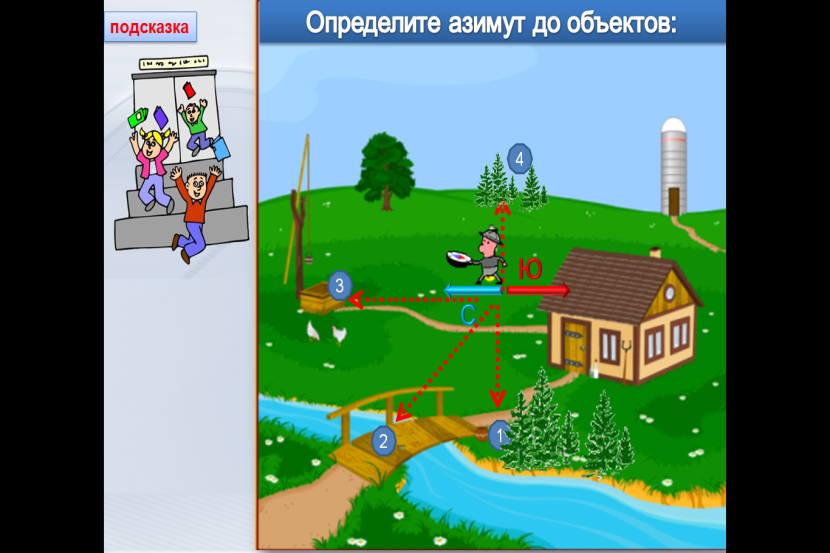 3. Определите их азимутИзучение нового материала.1.Создать условия для формирования представлений о способах ориентирования на местности: по местным признакам и по азимуту;2. Создать условия для формирования умения определять стороны горизонта и направления на плане и карте.Организует работу в группах. Индивидуальная работа.Посмотрите на рисунок. 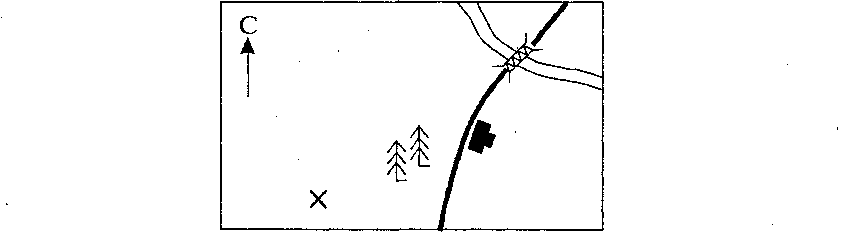 - Вам предстоит дойти до железнодорожной станции через хвойный лес. В каком направлении вы пойдете? (Слайд 4)- Правильно. Нарисуйте на схеме направление на станцию и направление на север. (проверим правильность самостоятельной работы по эталону) 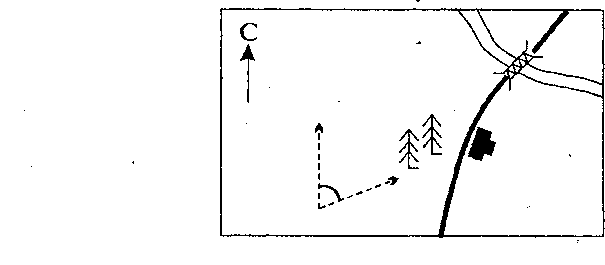 - Но ведь на северо-востоке находится и железнодорожный мост. Как узнать, куда вам идти? Для определения точного направления используют азимут. (Азимут - угол между направлением на север и направлением на предмет, отсчитываемый от направления на север по часовой стрелке.) Работа с понятием Азимут в учебнике.- Покажите на схеме, где азимут. (Слайд 4)- Давайте вместе составим алгоритм действий для определения азимута на плане.- На планах определять азимут поможет транспортир, а на местности - компас. Если вам предстоит идти в поход, то сначала вам необходимо определить азимут по плану, а затем на местности идти в этом направлении с помощью компаса.Знакомство с компасом- Познакомьтесь с правилами работы с компасом.Правила работы с компасомКомпас положите горизонтально, на ровную неметаллическую поверхность.Подождите, пока компасная стрелка установится.Поверните компас так, чтобы северный конец стрелки совместился с нулем. В этом положении компас сориентирован и готов к работе.На компас кладут тонкую палочку по направлению от центра компаса к предмету.Азимут отсчитывают от северного конца стрелки до палочки по часовой стрелке.Определяют стороны горизонта по местным признакамОпределяют способ ориентирования по азимуту(На северо-восток.)Выбор определения из текста учебникаИзмерение углов с помощью транспортира.Работа с компасом.Коммуникативне: умение организовать и осуществить сотрудничество; умение выражать свои мысли.Познавательные: оценка процесса и результатов деятельности.Осуществляют самоконтроль. Принимают и сохраняют учебную цель и задачу.Познавательные: извлекать информацию с плана местностиРегулятивные: Работать по плану сверяя свои действия.Познавательные: делать выводы на основе обобщения знаний.Коммуникативне: умение организовать и осуществить сотрудничество; умение выражать свои мысли.Регулятивные: составлять план решения проблемы по определению азимута совместно с учителем.Познавательные:Умение выстраивать логическую цепочку рассуждения.осознавать, что ориентирование в пространстве — необходимое умение человека, обеспечивающее безопасность и сохранение его жизни и здоровья. Каждая группа должна приготовить рассказ об одном из способов нахождения сторон горизонта представить результат :а) по муравейнику;б) по ветвям одиноко стоящего дерева;в) по таянию снега на крышах, склонах холмов;г) по Полярной звезде и т. д.- это ориентирование на местности, а как же сориентироваться по плану.Определим и назовём значение азимута с помощью транспортира. 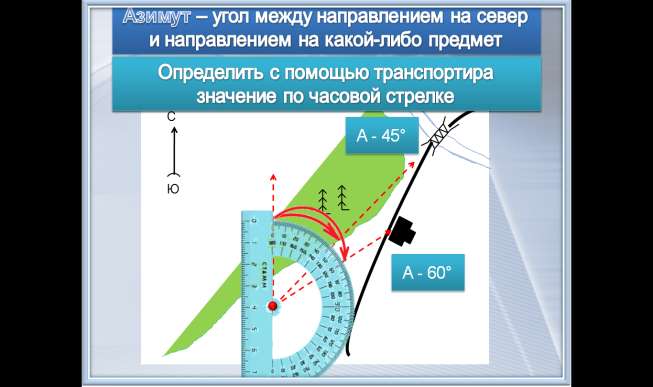 АлгоритмОпределить направление на север.От точки стояния условно провести линию, совпадающую с направлением на север.Определить с помощью транспортира значение уже по часовой стрелке.Определите с помощью компаса направление стороны света где находится наша доска, окна. двери, шкафы  и азимут.Первичное закрепление Определите азимут сторон горизонтаПроверка первого задания с помощью эталона (на слайде)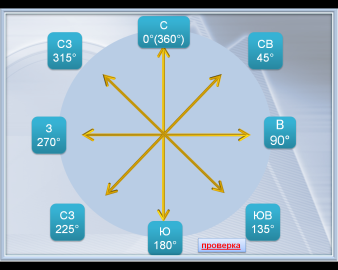 Определяют азимут индивидуально и соотносят полученные результаты с образцом.Регулятивные:Умение действовать по плану и планировать свою деятельность.Определять необходимые правила ориентирования на местности1.Определите азимут сторон горизонта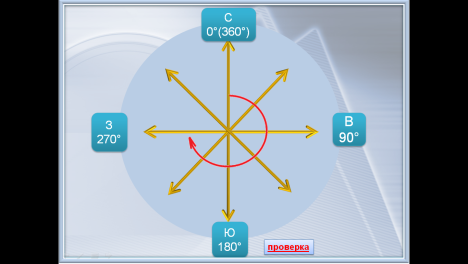 2.Турист отправился в поход на берег реки Чусовой по азимуту 135  на два дня. В  каком  направлении он будет возвращаться домой?Применения знаний и умений, контроляОбсудите и выполните совместно в группе практическую работу.Практическая работа в группах по заданному маршруту Коммуникативне: планирование учебного сотрудничества со сверстниками.Познавательныенаходить ответы на вопросы по ориентированию на местности из  информации, полученной на уроке, проводить анализ объектов с целью выделения признаков, построение логической цепи рассуждений.Регулятивные:умеет соотнести способ действия и его результатОбъединись в группу согласно цвета карточки на твоей парте.  Обратите внимание на масштаб.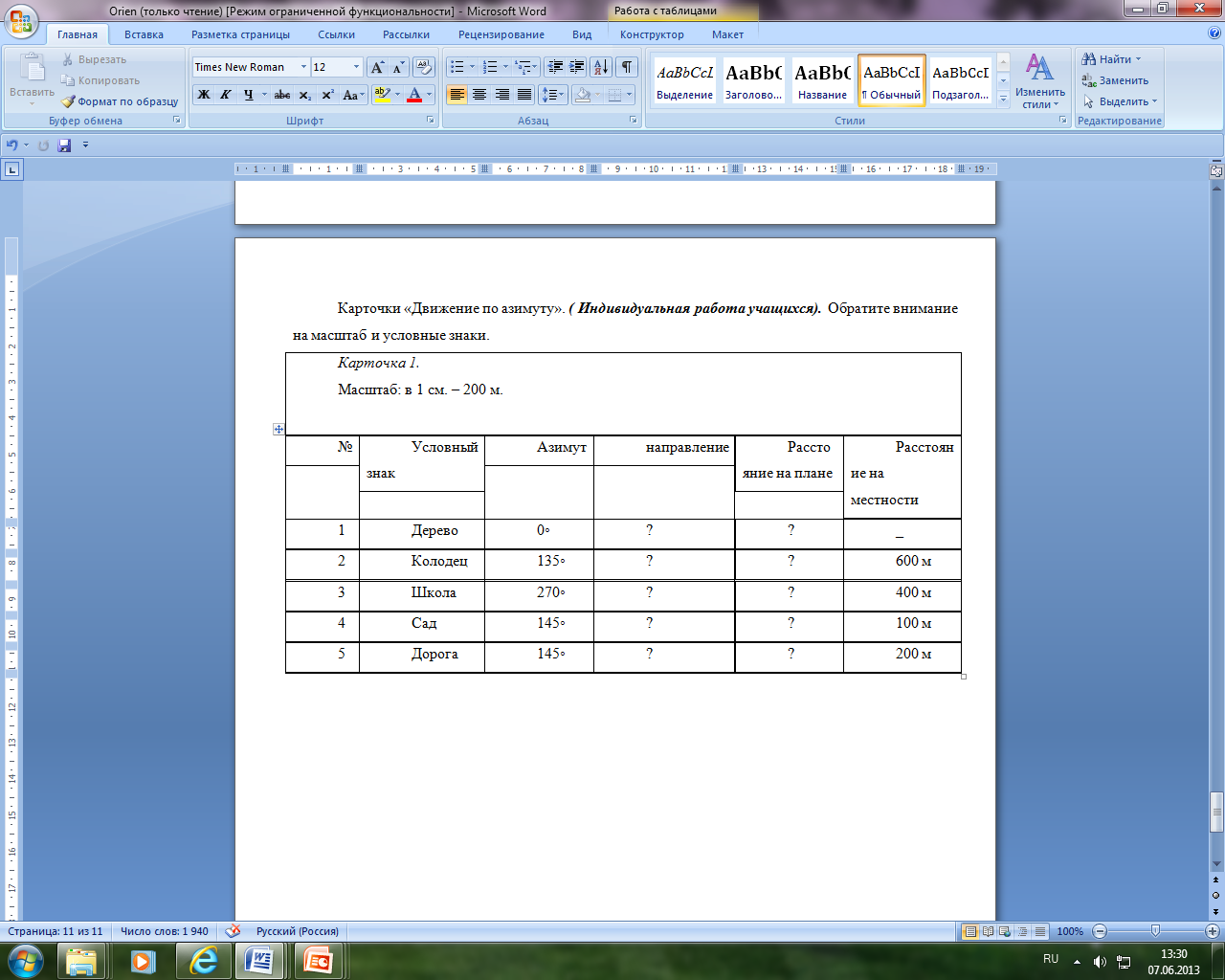 Инструктаж о выполнении д/зВам предлагается два вида заданий Заполнить полученныйкроссворд. Составить по теме урока кроссворд. с использованием ИКТ.Это задание можно представить как индивидуально, так и группой.Коммуникативне: планирование учебного сотрудничества со сверстниками.Познавательные Преобразование информации из одной формы в другую в виде кроссворда ,находить ответы на вопросы по ориентированию на местности из  информации, Регулятивные:умеет соотнести способ действия и его результатВопросы:По горизонтали:1.На плане на север указывает….2. Если стать лицом на север, то позади будет ….3. Угол между направлением на север и какой либо точкой местности….4. Полярная звезда находиться на ….5. Прибор для определения направления….6. Умение находить стороны горизонта……По вертикали:Название плана местности…2. Масштаб бывает….Сторона горизонта…Сторона горизонта. Ответы на кроссворд.   По горизонтали:Стрелка,Юг,Азимут,Север,Компас,Ориентирование.По вертикали:7.Топографический,8. Именной,9. Восток,10 Запад.Подведение итогов, обобщение, рефлексияКакие цели мы ставили перед собой в начале урока? Как мы с ними справились? Где вам может пригодиться изученный материал?№Условный знакАзимутнаправлениеРасстояние на планеРасстояние на местности1Дерево0◦??_2Колодец135◦??600 м3Школа270◦??400 м4Сад145◦??100 м5Дорога145◦??200 м№Условный знакАзимутнаправлениеРасстояние на планеРасстояние на местности1Колодец0◦С_2Овраг135◦ЮВ12 см600 м3Хвойный лес270◦З4 см200 м4Река360◦С6 см300 м2.3 Учебно-познавательные задачи, направленные на формирование и оценку умений и навыков, способствующих освоению систематических знаний.2.3 Учебно-познавательные задачи, направленные на формирование и оценку умений и навыков, способствующих освоению систематических знаний.2.3 Учебно-познавательные задачи, направленные на формирование и оценку умений и навыков, способствующих освоению систематических знаний.№ п/пКлассы учебно-познавательных и учебно-практических задачпримеры1)задачи, направленные на формирование и оценку умений и навыков, способствующих освоению систематических знаний.выявление и анализ существенных и устойчивых связей и отношений между объектами и процессами.первичное ознакомление, отработка и осознание теоретических моделей и понятий (общенаучных и базовых для данной области знания), стандартных алгоритмов и процедур. рисунку 1. Определите и подпишите  стороны горизонта                 С- Давайте вместе составим алгоритм действий для определения азимута на плане.АлгоритмОпределить направление на север.От точки стояния условно провести линию, совпадающую с направлением на север.Определить с помощью транспортира значение уже по часовой стрелке.2) задачи, направленные на формирование и оценку навыка самостоятельного приобретения, переноса и интеграции знаний.Определите с помощью компаса направление стороны света, где находится наша доска, окна, двери, шкафы  и азимут.3)задачи, направленные на формирование и оценку навыка разрешения проблем/проблемных ситуаций, требующие принятия решения в ситуации неопределённости.Определите и назовите значение азимута с помощью транспортира. 4)задачи, направленные на формирование и оценку навыка сотрудничества.Каждая группа должна приготовить рассказ об одном из способов нахождения сторон горизонта и презентовать результат классу:а) по муравейнику;б) по ветвям одиноко стоящего дерева;в) по таянию снега на крышах, склонах холмов;г) по Полярной звезде и т. д.- это ориентирование на местности, а как же сориентироваться по плану.5)задачи, направленные на формирование и оценку навыка коммуникации. Каждая группа должна приготовить рассказ об одном из способов нахождения сторон горизонта и презентовать результат классу:а) по муравейнику;б) по ветвям одиноко стоящего дерева;в) по таянию снега на крышах, склонах холмов;г) по Полярной звезде и т. д.- это ориентирование на местности, а как же сориентироваться по плану.6)задачи, направленные на формирование и оценку навыка самоорганизации и саморегуляции.1.Определите азимут сторон горизонта2.Турист отправился в поход на берег реки Чусовой по азимуту 135  на два дня. В  каком  направлении он будет возвращаться домой?7) задачи, направленные на формирование и оценку навыка рефлексии.Какие цели мы ставили перед собой в начале урока? Как мы с ними справились? Где вам может пригодиться изученный материал?8) задачи, направленные на формирование ценностно-смысловых установок.Просмотр  небольшого фрагмента мультфильма «Принцесса и людоед»- Представьте себе, что не принцесса, а вы пошли в лес и заблудились. (Слайд 2) Ваши ассоциации...Что вы чувствуете, оказавшись в данной ситуации? Есть ли выход из данного положения? А только ли важно уметь ориентироваться в данной ситуации? Что нужно знать для того, чтобы ориентироваться? 9) задачи, направленные на формирование и оценку ИКТ-компетентности обучающихся.Вам предлагается два вида заданий Заполнить полученныйкроссворд. Составить по теме урока кроссворд с использованием ИКТ.Это задание можно представить как индивидуально, так и группой.